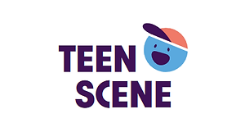 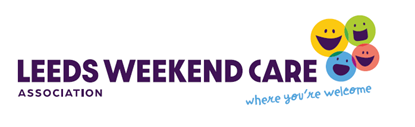 Form Completed By – Parent/Carer Name & Signature                Date form completed - LWCA ‘TEEN SCENE’ APPLICATION FORMLWCA ‘TEEN SCENE’ APPLICATION FORMLWCA ‘TEEN SCENE’ APPLICATION FORMLWCA ‘TEEN SCENE’ APPLICATION FORMLWCA ‘TEEN SCENE’ APPLICATION FORMLWCA ‘TEEN SCENE’ APPLICATION FORMLWCA ‘TEEN SCENE’ APPLICATION FORMLWCA ‘TEEN SCENE’ APPLICATION FORMLWCA ‘TEEN SCENE’ APPLICATION FORMLWCA ‘TEEN SCENE’ APPLICATION FORMLWCA ‘TEEN SCENE’ APPLICATION FORMC&YP Name:C&YP Name:Date of Birth:Date of Birth:Gender – Male / Female / OtherGender – Male / Female / OtherGender – Male / Female / OtherGender – Male / Female / OtherParent /Carer Name(s):Parent /Carer Name(s):Parent /Carer Name(s):Parent /Carer Name(s):Address:Address:Parent/Carer Contact Details:Parent/Carer Contact Details:Home Phone Number:Home Phone Number:Parent/Carer Contact Details:Parent/Carer Contact Details:Mobile Contact 1:Mobile Contact 1:Parent/Carer Contact Details:Parent/Carer Contact Details:Mobile Contact 2:Mobile Contact 2:Parent/Carer Contact Details:Parent/Carer Contact Details:Emergency Contact:Emergency Contact:Parent/Carer Contact Details:Parent/Carer Contact Details:Parent/ Carer Email:Parent/ Carer Email:C&YP School:C&YP School:C&YP Lead Professional and their contact details:C&YP Lead Professional and their contact details:C&YP Social worker and their contact details:C&YP Social worker and their contact details:Diagnosis:EHCP – Y/NDiagnosis:EHCP – Y/NDiagnosis:EHCP – Y/NDiagnosis:EHCP – Y/NDiagnosis:EHCP – Y/NDiagnosis:EHCP – Y/NDiagnosis:EHCP – Y/NDiagnosis:EHCP – Y/NDiagnosis:EHCP – Y/NDiagnosis:EHCP – Y/NDiagnosis:EHCP – Y/NMedication: (Please highlight any medication to be given whilst at the scheme)Allergies:Special Dietary Considerations:Medication: (Please highlight any medication to be given whilst at the scheme)Allergies:Special Dietary Considerations:Medication: (Please highlight any medication to be given whilst at the scheme)Allergies:Special Dietary Considerations:Medication: (Please highlight any medication to be given whilst at the scheme)Allergies:Special Dietary Considerations:Medication: (Please highlight any medication to be given whilst at the scheme)Allergies:Special Dietary Considerations:Medication: (Please highlight any medication to be given whilst at the scheme)Allergies:Special Dietary Considerations:Medication: (Please highlight any medication to be given whilst at the scheme)Allergies:Special Dietary Considerations:Medication: (Please highlight any medication to be given whilst at the scheme)Allergies:Special Dietary Considerations:Medication: (Please highlight any medication to be given whilst at the scheme)Allergies:Special Dietary Considerations:Medication: (Please highlight any medication to be given whilst at the scheme)Allergies:Special Dietary Considerations:Medication: (Please highlight any medication to be given whilst at the scheme)Allergies:Special Dietary Considerations:Feeding: (Please circle)With helpWith helpWith helpWith helpWith helpWithout helpWithout helpWithout helpWithout helpWithout helpFeeding: (Please circle)More info…More info…More info…More info…More info…More info…More info…More info…More info…More info…Mobility:(Please circle)W/C UserW/C UserW/C UserW/C UserK-Walker/Frame/StickK-Walker/Frame/StickK-Walker/Frame/StickK-Walker/Frame/StickMobileMobileMobility:(Please circle)More info…More info…More info…More info…More info…More info…More info…More info…More info…More info…Toileting:(Please circle)Wears padsWears padsAssistance neededAssistance neededAssistance neededAssistance neededAssistance neededPromptPromptIndependentToileting:(Please circle)More info…More info…More info…More info…More info…More info…More info…More info…More info…More info…Speech:(Please circle)VerbalVerbalNon-verbalNon-verbalNon-verbalCommunication Aids/PECSCommunication Aids/PECSCommunication Aids/PECSCommunication Aids/PECSMakaton userSpeech:(Please circle)More info…More info…More info…More info…More info…More info…More info…More info…More info…More info…Behaviours: ( e.g. Active, tendency to wander/abscond, seeks attention, damages furniture, injures themself, hits out at others) Behaviours: ( e.g. Active, tendency to wander/abscond, seeks attention, damages furniture, injures themself, hits out at others) Behaviours: ( e.g. Active, tendency to wander/abscond, seeks attention, damages furniture, injures themself, hits out at others) Behaviours: ( e.g. Active, tendency to wander/abscond, seeks attention, damages furniture, injures themself, hits out at others) Behaviours: ( e.g. Active, tendency to wander/abscond, seeks attention, damages furniture, injures themself, hits out at others) Behaviours: ( e.g. Active, tendency to wander/abscond, seeks attention, damages furniture, injures themself, hits out at others) Behaviours: ( e.g. Active, tendency to wander/abscond, seeks attention, damages furniture, injures themself, hits out at others) Behaviours: ( e.g. Active, tendency to wander/abscond, seeks attention, damages furniture, injures themself, hits out at others) Behaviours: ( e.g. Active, tendency to wander/abscond, seeks attention, damages furniture, injures themself, hits out at others) Behaviours: ( e.g. Active, tendency to wander/abscond, seeks attention, damages furniture, injures themself, hits out at others) Behaviours: ( e.g. Active, tendency to wander/abscond, seeks attention, damages furniture, injures themself, hits out at others) Triggers for behaviours:Triggers for behaviours:Triggers for behaviours:Triggers for behaviours:Triggers for behaviours:Triggers for behaviours:Triggers for behaviours:Triggers for behaviours:Triggers for behaviours:Triggers for behaviours:Triggers for behaviours:De-escalation/Calming Techniques:De-escalation/Calming Techniques:De-escalation/Calming Techniques:De-escalation/Calming Techniques:De-escalation/Calming Techniques:De-escalation/Calming Techniques:De-escalation/Calming Techniques:De-escalation/Calming Techniques:De-escalation/Calming Techniques:De-escalation/Calming Techniques:De-escalation/Calming Techniques:C&YP Likes:C&YP Likes:C&YP Likes:C&YP Likes:C&YP Likes:C&YP Likes:C&YP Likes:C&YP Likes:C&YP Likes:C&YP Likes:C&YP Likes:C&YP Dislikes:C&YP Dislikes:C&YP Dislikes:C&YP Dislikes:C&YP Dislikes:C&YP Dislikes:C&YP Dislikes:C&YP Dislikes:C&YP Dislikes:C&YP Dislikes:C&YP Dislikes:Other Useful Info:(e.g. Worries/obsessions & skills/achievements)Are you accessing any other Short Breaks?Other Useful Info:(e.g. Worries/obsessions & skills/achievements)Are you accessing any other Short Breaks?Other Useful Info:(e.g. Worries/obsessions & skills/achievements)Are you accessing any other Short Breaks?Other Useful Info:(e.g. Worries/obsessions & skills/achievements)Are you accessing any other Short Breaks?Other Useful Info:(e.g. Worries/obsessions & skills/achievements)Are you accessing any other Short Breaks?Other Useful Info:(e.g. Worries/obsessions & skills/achievements)Are you accessing any other Short Breaks?Other Useful Info:(e.g. Worries/obsessions & skills/achievements)Are you accessing any other Short Breaks?Other Useful Info:(e.g. Worries/obsessions & skills/achievements)Are you accessing any other Short Breaks?Other Useful Info:(e.g. Worries/obsessions & skills/achievements)Are you accessing any other Short Breaks?Other Useful Info:(e.g. Worries/obsessions & skills/achievements)Are you accessing any other Short Breaks?Other Useful Info:(e.g. Worries/obsessions & skills/achievements)Are you accessing any other Short Breaks?